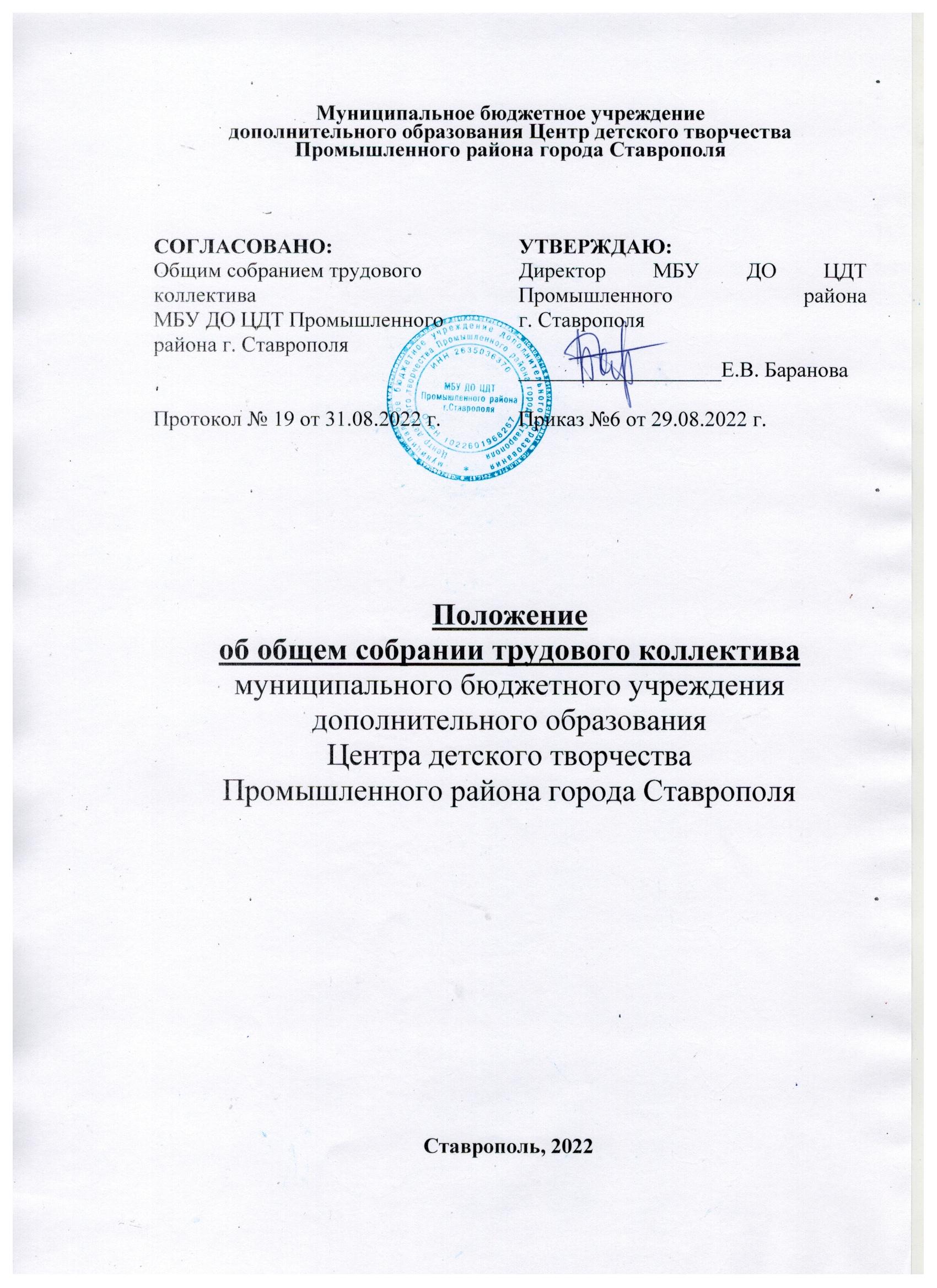 1. Общие положения1.1. Общее собрание (конференция) трудового коллектива является высшим органом самоуправления Учреждения.1.2. Общее собрание трудового коллектива в своей деятельности основывается на действующем законодательстве Российской Федерации, Ставропольского края и администрации города Ставрополя, использует          в своей работе письма и методические разъяснения федеральных органов исполнительной власти, осуществляющих управление в сфере образования и труда, муниципальные нормативные правовые акты, письма и разъяснения общественных организаций по вопросам труда и организации управления.1.3. Изменения и дополнения в настоящее Положение вносятся общим собранием и принимаются на его заседании.1.4. Срок действия данного Положения не ограничен. Положение действует до принятия нового.2. Задачи общего собранияОбщее собрание созывается для решения следующих задач:2.1. Разработка проекта Коллективного договора с администрацией Учреждения, осуществление контроля выполнения Коллективного договора.2.2. Разработка и принятие изменений в Устав для внесения их на утверждение Учредителем.2.3. Решение вопросов социальной защиты работников.2.4. Утверждение Правил внутреннего трудового распорядка.2.5. Организация общественных работ. 3. Функции общего собранияОбщее собрание исполняет следующие функции:3.1. Обсуждает коллективный договор руководства и работников Учреждения, выдвигает представителей трудового коллектива для участия в Комиссии по регулированию социально-трудовых отношений и подготовке проекта Коллективного договора, которая создаётся для решения вопросов заключения, изменения и дополнения Коллективного договора.3.2. Организует работу комиссий, регулирующих исполнение Коллективного договора.3.3. Разрабатывает и принимает Устав, утверждает локальные акты в пределах установленной компетенции (договоры, соглашения, положения и др.), вносит в них изменения и дополнения3.4. Подготавливает и заслушивает отчеты комиссий, в частности, о работе по Коллективному договору.3.5. Определяет численность и срок полномочий Комиссии по трудовым спорам МБУ ДО ЦДТ, избирает её членов.3.6. Рассматривает перспективные планы развития Учреждения.3.7. Рассматривает факты нарушения трудовой дисциплины работниками МБУ ДО ЦДТ;3.8. Рассматривает вопросы охраны и безопасности условий труда работников Учреждения.3.9. Заслушивает отчеты директора о расходовании бюджетных и внебюджетных средств.3.10. Принимает необходимые меры, в рамках действующего законодательства, ограждающие администрацию, педагогических и других работников Учреждения от необоснованного вмешательства в их профессиональную деятельность, ограничения самостоятельности Учреждения, его самоуправляемости. 3.11. Взаимодействует с другими органами самоуправления Учреждения по вопросам организации основной деятельности.3.12. Обсуждает вопросы необходимости реорганизации и ликвидации Учреждения.3.13. Представляет работников Учреждения на награждение отраслевыми и государственными наградами. 4. Права Общего собранияОбщее собрание имеет право на:4.1. Участие в управлении Учреждения.4.2. Создание временных или постоянных комиссий, решающих конфликтные вопросы о труде и трудовых взаимоотношениях в коллективе.4.3. Внесение предложений по изменению и дополнению в Коллективный договор Учреждения.4.4. Представление предложений и заявлений Учредителю, в органы муниципальной и государственной власти, в общественные организации.4.5. Внесение в повестку собрания отдельных вопросов общественной жизни коллектива. 5. Организация управления общим собранием5.1. Членами общего собрания трудового коллектива МБУ ДО ЦДТ являются руководящие, педагогические и другие работники Учреждения.5.2. Общее собрание трудового коллектива проводится не чаще двух раз за учебный год и по мере необходимости.5.3. Для ведения заседания собрание избирает из своих членов председателя (обычно представителя руководства образовательного учреждения)                 и секретаря собрания (ведущего протокол) сроком на один календарный год, которые исполняют свои обязанности на общественных началах.5.4. Председатель общего собрания:• организует деятельность общего собрания;• информирует членов трудового коллектива о предстоящем заседании;• организует подготовку и проведение заседания;• определяет повестку дня;• контролирует выполнение решений.5.5. Общее собрание считается правомочным, если на нем присутствует не менее 1/2 общего числа членов трудового коллектива Учреждения.5.6. Решение общего собрания принимается открытым голосованием.5.7. Решение общего собрания считается принятым, если за него проголосовало не менее 2/3 присутствующих.5.8. Решения общего собрания трудового коллектива, принятые в пределах его компетенции и в соответствии с законодательством Российской Федерации являются обязательными для всех работников МБУ ДО ЦДТ. 6. Ответственность Общего собранияКаждый член общего собрания несет ответственность за:6.1. Реализацию в полном объеме Коллективного договора.6.2. Соблюдение Устава и локальных нормативных актов МБУ ДО ЦДТ.6.3. Соблюдение такта и уважения к мнению коллег в ходе решения вопросов на заседании общего собрания. 7. Делопроизводство общего собрания7.1. План работы общего собрания трудового коллектива является составной частью плана работы Учреждения.7.2. Заседания общего собрания оформляются протоколом.7.3. В книге протоколов фиксируются:• дата проведения;• количественное присутствие (отсутствие) членов трудового коллектива;• повестка дня;• ход обсуждения вопросов;• предложения, рекомендации и замечания членов трудового коллектива и приглашенных лиц;• решение.7.4. Протоколы подписываются председателем и секретарем общего собрания.7.5. Нумерация протоколов ведется с начала календарного года.